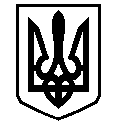 У К Р А Ї Н АВАСИЛІВСЬКА МІСЬКА РАДАЗАПОРІЗЬКОЇ ОБЛАСТІсьомого скликаннятридцять третя (позачергова) сесіяР  І  Ш  Е  Н  Н  Я 27 червня 2018                                                                                                                     № 48Про внесення змін в рішення двадцять восьмої (позачергової)  сесії Василівської міської ради сьомого скликання від 21 грудня 2017 року № 39 «Про затвердження Програми по виплаті винагороди виконавцю земельних торгів при продажі земельних ділянок комунальної власності або прав на них (оренди, суперфіцію, емфітевзису) на конкурентних засадах (земельних торгах) на території Василівської міської ради на 2018 рік»	Керуючись Законом України «Про місцеве самоврядування в Україні», Земельним кодексом України,  Законами  України «Про оцінку земель», «Про землеустрій», «Про державний земельний кадастр», «Про внесення змін до деяких законодавчих актів щодо розмежування земель державної та комунальної власності», Василівська міська радаВ И Р І Ш И Л А :1. Внести  зміни в рішення двадцять восьмої (позачергової)  сесії Василівської міської ради сьомого скликання від 21 грудня 2017 року № 39 «Про затвердження Програми по виплаті винагороди виконавцю земельних торгів при продажі земельних ділянок комунальної власності або прав на них (оренди, суперфіцію, емфітевзису) на конкурентних засадах (земельних торгах) на території Василівської міської ради на 2018 рік», а саме:  викласти Програму в новій редакції (додається).2. Контроль за виконанням цього рішення покласти на постійну комісію міської ради з питань земельних відносин та земельного кадастру, благоустрою міста та забезпечення екологічної безпеки життєдіяльності населення.Міський голова                                                                                                       Л.М. Цибульняк                                            ЗАТВЕРДЖЕНО     Рішення тридцять третьої (позачергової)                                                                                        сесії Василівської міської ради                                                сьомого скликання                                                   27 червня  2018 №  48Програма по виплаті винагороди виконавцю земельних торгів  при продажі земельних ділянок  комунальної власності або прав на них ( оренди, суперфіцію, емфітевзису) на конкурентних засадах (земельних торгах)  на території Василівської міської ради на  2018 рік.Характеристика Програми1. Назва: Програма по виплаті винагороди виконавцю земельних торгів  при продажі земельних ділянок  комунальної власності або прав на них ( оренди, суперфіцію, емфітевзису) на конкурентних засадах (земельних торгах)  на території Василівської міської ради на  2018 рік.2. Підстава для розроблення :   Закон  України  «Про місцеве самоврядування в Україні», Земельний кодекс України, Закони України «Про оцінку земель», «Про державний земельний кадастр», «Про внесення змін до деяких законодавчих актів України щодо розмежування земель державної та комунальної власності».3. Ініціатор – Василівська міська рада Запорізької області.4.Головний замовник: Василівська міська рада.5.Мета, зміст та завдання проекту Програми: Виплатити винагороду виконавцю земельних торгів при продажі земельних ділянок або прав на них (оренди, суперфіцію, емфітевзису) на конкурентних засадах (земельних торгах), яка складається з видатків на організацію та проведення земельних торгів і прибутку виконавця.6.Початок : 2018 рік, закінчення 2018 рік7.Очікуванні результати виконання: реалізація прийнятої програми дасть можливість вибирати виконавця земельних торгів на конкурентних засадах та сплачувати відповідно до вимог ст.135 Земельного кодексу України винагороду за проведення земельних торгів.2.Мета  та заходи ПрограмиМетою програми є виплата винагороди виконавцю земельних торгів при продажі земельних ділянок комунальної власності або прав на них (оренди, суперфіцію, емфітевзису) на конкурентних засадах (земельних торгах). Винагорода виконавцю земельних торгів складається з видатків на організацію та проведення земельних торгів і прибутку виконавця. Винагорода виконавцю земельних торгів встановлюється  у розмірі 5 відсотків ціни, за якою здійснюється купівля-продаж земельної ділянки або 50 відсотків річної плати за користування земельною ділянкою (у разі продажу прав на земельну ділянку (оренди, суперфіцію, емфітевзису),  але не більше 2000 неоподаткованих мінімумів доходів громадян за кожний лот.                                   3. Законодавча база Програми	Програма розроблена відповідно до Конституції України, «Про місцеве самоврядування в Україні», Земельного кодексу України, Законів України «Про оцінку земель», «Про державний земельний кадастр», «Про внесення змін до деяких законодавчих актів України щодо розмежування земель державної та комунальної власності».		          4. Фінансове забезпечення Програми.           Головним розпорядником коштів для реалізації для реалізації Програми є Василівська міська рада.На виконання заходів Програми  у 2018 році  залучаються кошти міського бюджету  ТКВКБМС 7130 «Здійснення заходів із землеустрою».	5. Очікуваний результат від реалізації Програми.В результаті реалізації  Програми міською радою будуть виконані вимоги ст.135 Земельного кодексу України щодо забезпечення земельних торгів на території Василівської міської ради Запорізької області.			6.Контроль за виконанням ПрограмиКонтроль за виконанням Програми здійснює постійна комісія міської ради з питань бюджету, фінансів, планування соціально-економічного розвитку міста та постійну комісію  з питань земельних відносин та земельного кадастру, благоустрою міста та забезпечення екологічної безпеки життєдіяльності населення.Секретар ради                                                                                                        О.Г. Мандичев                                                                 